06.05-08.05.2020 Funkcjonowanie osobiste i społeczneTemat: FinanseZapisz  w zeszycie temat. Wypisz rodzaje pieniądza: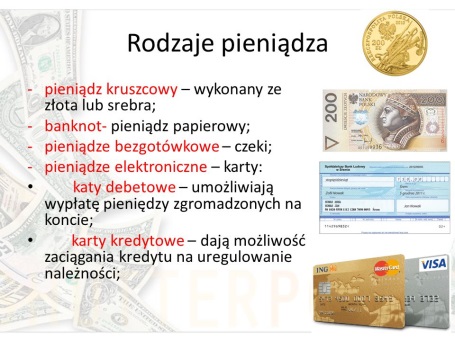 Przeanalizuj historię pieniądza na świecie i w Polsce: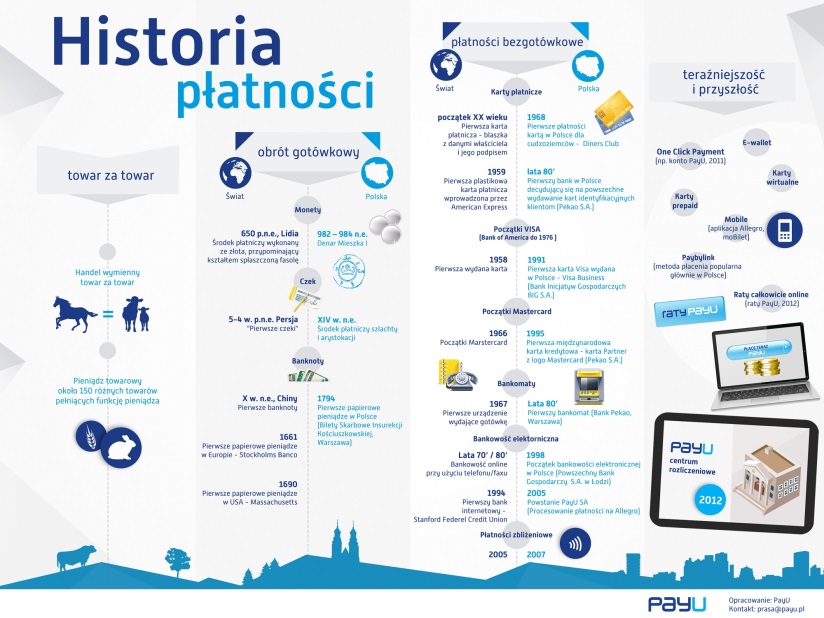 Odpowiedz na pytania:Kto w Polsce w latach 982-984 r. w Polsce wprowadził denary?………………………………………………………………………………………………………..Gdzie na świecie pojawiły się pierwsze banknoty?…………………………………………………………………………..W którym roku pojawiły się pierwsze pieniądze w Polsce?............................................................................................W jakich latach w Polsce pojawił się pierwszy bankomat?………………………………………………………………………………………..W którym roku zostały wprowadzone płatności zbliżeniowe na świecie?……………………………………………………………………………………………Przeczytaj notatkę i przepisz ją do zeszytu: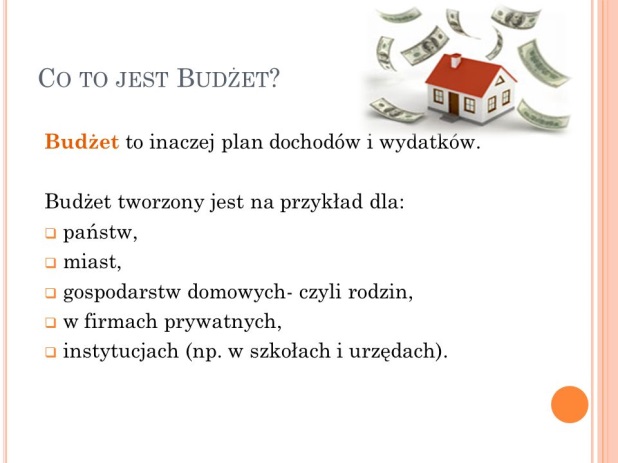 Wypisz do zeszytu jakie są dochody i jakie wydatki: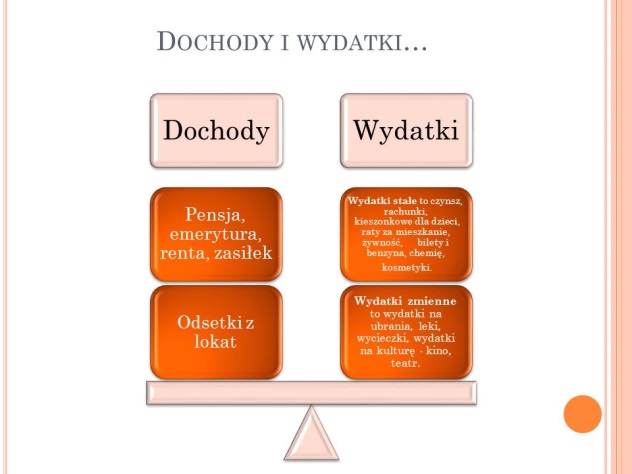 Zaplanuj swoje zakupy (karta pracy).